CV				1.2.2022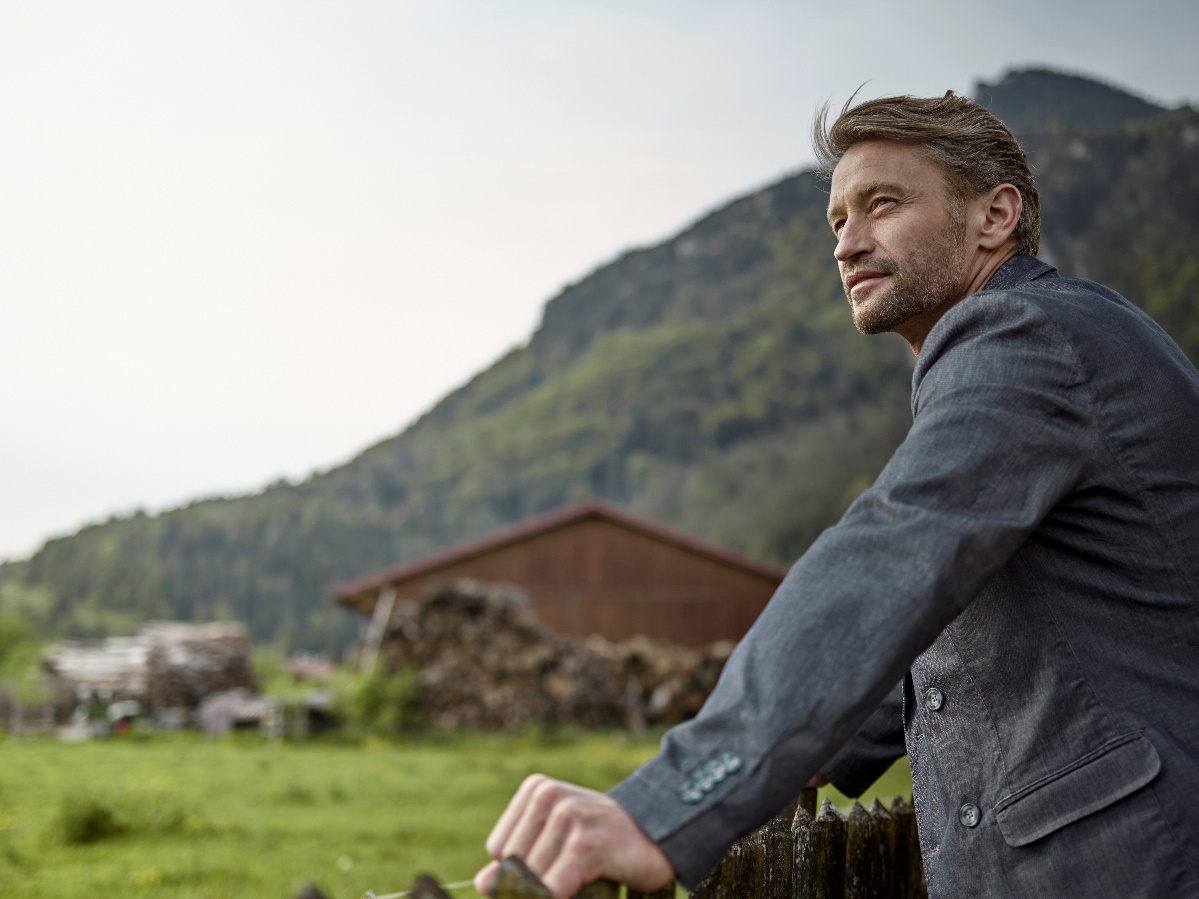 Teemu TaitajaPuh. 040 555 6666 Sähköposti: etu.suku@mei.liHalutessasi LinkedIn ja/tai muu oleellinen sometili (linkki suoraan profiiliin)ProfiiliPitkä kokemus monipuolisista hitsaustöistäHoidan levyhitsaukset laatu ja turvallisuus edelläTarkkuus on tärkein arvoni: Muut tekevät millilleen, minä teen jetsulleenVoimassa olevat hitsausluokkani: AB, CD, EFTyökokemus1/2010–09/2020	HitsaajaHitsausfirma XY Oy, KuopioHitsausfirma XY on ohutlevyhitsauksiin erikoistunut pieni paja Kuopiossa. Vuonna 1984 perustettu yritys tunnetaan erityisesti XYZ ja ABCD.OhutlevyhitsauksiaOsallistuin myös hitsaussaumojen lujuustestauksiinVastasin työskentelystäni itseohjautuen valiten itse aikatauluuni soveltuvat projektit vuosina 2017–2021Isoin onnistumiseni oli XYZ1995–2009		Hitsausyritys AB Oy, Raisio1/1998–12/2009	OhutlevyhitsaajaHitsausyritys AB teki pääsääntöisesti ohutlevyhitsauksia. Työsuhteeni päättyi yrityksen mennessä konkurssiin.Osaamisesi…Vastasin…Hoidin…Onnistuin…5/1995–9/1997	Hitsaajan apulainenKesätyö ammattikoulun kesälomilla 1995–1997Kokeneempien hitsaajien apumiehenä toimiminenTyökalujen kuntotarkistus ja huoltoOpin kunnioittamaan työkaluja ja olemaan tarkkaSain paljon kiitosta tarkkuudestani työkalupakkien järjestelyssäKoulutus9/1995–5/1998 	Kone- ja tuotantotekniikan perustutkinto, Kunnan Y ammattikouluLevyseppähitsaajaMuuta oleellista (projektit, osallistumiset vapaaehtoisena tms.)Kurssit, pätevyydet ja osaaminenVoimassa olevat hitsausluokat: AB, CD, EFTyöturvallisuuskortti 		voimassa 12/2024Tulityökortti		voimassa 10/2022Kurssin nimi, järjestäjä		1–2/2019KielitaitoSuomi		äidinkieliRuotsi		välttäväEnglanti		hyvä: puhun, luen ja kirjoitan sujuvastiJokin muu		tyydyttäväMuu osaaminenKonekorjauksetVapaa-ajallani tykkään rassata autoja ja pienkoneitaMicrosoft OfficeKäytän perusohjelmia sujuvastiInstagramTililläni on yli 2000 seuraajaa, julkaisen sisältöjä rakentajan arjestaLuottamustoimet ja vapaaehtoistyö4/2014–12/2019	Toimitsija kansallisissa urheilukilpailuissa lajissa X1/1998–12/2009	Urheiluseura XYZ, juniorijoukkueen valmentajaHarrastukset ja vapaa-aikaHarrastan lajia X säännöllisesti. Pidän hyvää huolta kunnostani ja noudatan terveellisiä elämäntapoja. Nautin myös elokuvista ja matkustamisesta.Suosittelijat & kunnianosoituksetHeidi Hitsaaja, hitsaajamestari/esihenkilö, Yritys XYZ, 040 555 666 777, etunimi.sukunimi@yritys.xxEtunimi Sukunimi, titteli/suhde minuun, Yritys XYZ: 040 555 666 777, etunimi.sukunimi@yritys.xxKunniajäsen, Urheiluseura XYZ, 2016